Платформа обратной связи (ПОС) позволяет гражданам через форму на портале Госуслуг, мобильное приложение «Госуслуги. Решаем вместе», а также виджеты на сайтах органов власти субъектов РФ направлять обращения в государственные органы и органы местного самоуправления по широкому спектру вопросов, а также участвовать в опросах, голосованиях и общественных обсуждениях. Основная цель платформы – быстрое решение актуальных проблем граждан.Для быстрого перехода к электронной форме сообщения ПОС «МБОУ «Боковская СОШ имени Я.П. Теличенко» Боковского района» необходимо навести камеру телефона на QR-код.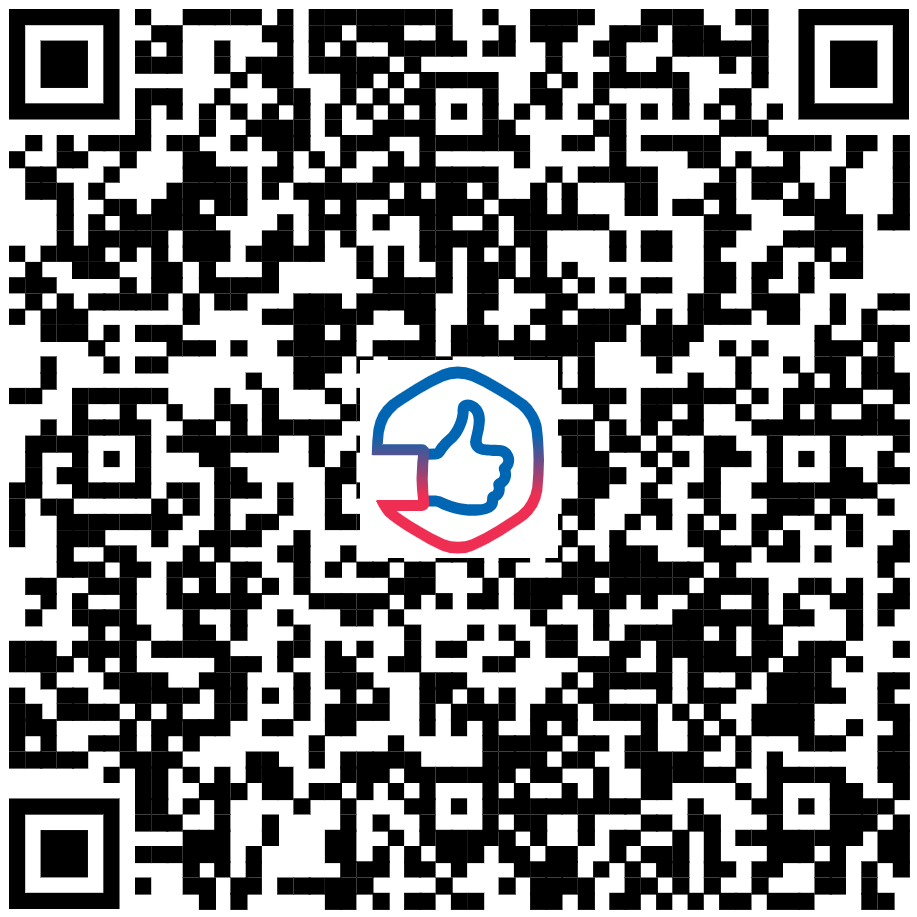 